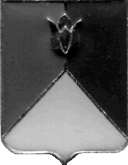 РОССИЙСКАЯ  ФЕДЕРАЦИЯАДМИНИСТРАЦИЯ КУНАШАКСКОГО  МУНИЦИПАЛЬНОГО РАЙОНА ЧЕЛЯБИНСКОЙ ОБЛАСТИПОСТАНОВЛЕНИЕот  27 апреля 2017 года  № 1021 О внесении изменений  в постановление администрации района от 08.11.2016г. № 1358В связи с кадровыми изменениями  в Управлении образования администрации Кунашакского муниципального районаПОСТАНОВЛЯЮ:         1.Внести изменения в Постановление администрации района от 08.11.2016г. № 1358 «Об утверждении Положения и состава комиссии по оценке последствий принятия решения о реорганизации или ликвидации муниципальных образовательных организаций, расположенных на территории Кунашакского муниципального района»:Приложение к постановлению – «Состав комиссии по оценке последствий принятия решения о реорганизации или ликвидации муниципальных образовательных организаций, расположенных на территории Кунашакского муниципального района Челябинской области» изложить в новой редакции (прилагается).        2. Начальнику отдела аналитики и информационных технологий (Ватутин В.Р.) опубликовать настоящее постановление в средствах массовой информации и разместить на официальном сайте Кунашакского муниципального района в сети Интернет.        3.Организацию контроля исполнения настоящего постановления возложить на заместителя Главы  администрации района по социальным вопросам Янтурину Г.Г.Глава района                                                                                      С.Н.Аминов                                                                                               Приложение                                                                                       к постановлению администрации                                                                                       Кунашакского муниципального района                                                                                                                   от 27.04.2017 г. № 1021Состав комиссии по оценке последствий принятия решения о реорганизации или ликвидации муниципальных образовательных организаций, расположенных на  территории Кунашакского муниципального района Челябинской области1.Янтурина Г.Г. – заместитель главы администрации Кунашакского муниципального района по социальным вопросам, председатель комиссии;2.Макмулова А.Р.. – руководитель Управления образования администрации Кунашакского муниципального района, заместитель председателя комиссии;3.Амирова Э.Ф. – специалист по общему образования Управления образования администрации Кунашакского муниципального района, секретарь комиссии.Члены комиссии:1.Закирова А.А. – юрисконсульт Правового  управления  администрации Кунашакского муниципального района;2.Комарова Е.С. – начальник Управления по дошкольному образованию Министерства образования и науки Челябинской области (по согласованию);3.Елагин М.А. – начальник отдела начального, основного и общего образования Министерства образования и науки Российской Федерации (по согласованию);4.Тюрина Е.А. – начальник Управления общего и специального (коррекционного) образования Министерства образования и науки Челябинской области (по согласованию);5.Файзуллин Х.В. – председатель профсоюзного комитета МБОУ «Тахталымская средняя общеобразовательная школа» Кунашакского муниципального района;6.Шарипова А.Ш. – председатель Совета руководителей образовательных организаций Кунашакского муниципального района;7.Мишарина Е.В. – руководитель  Управления имущественных и земельных отношений администрации Кунашакского муниципального района (по согласованию);8.Глава сельского поселения, на территории которого расположена реорганизуемая (ликвидируемая) образовательная организация;9.Руководитель реорганизуемой (ликвидируемой) образовательной организации;10.Председатель родительского комитета соответствующей реорганизуемой (ликвидируемой) муниципальной образовательной организации.11.Аминева Э.Р. – и.о. заместителя руководителя Управления образования  по финансово-экономическим вопросам администрации Кунашакского муниципального района.